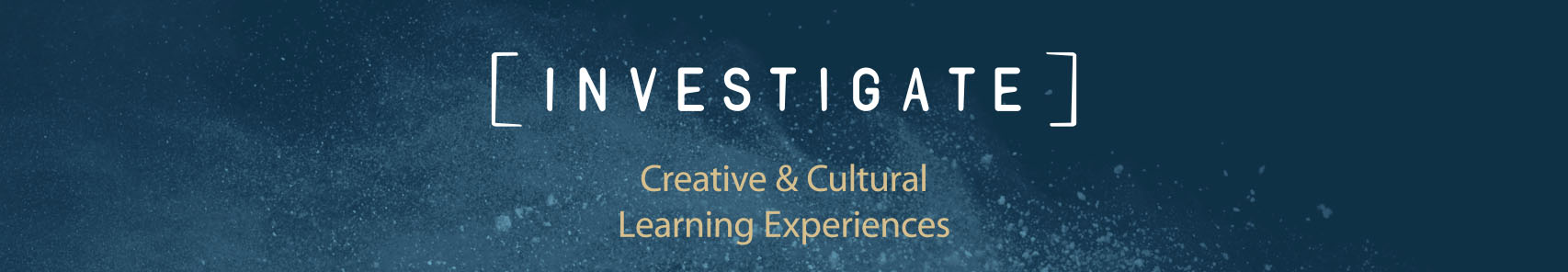 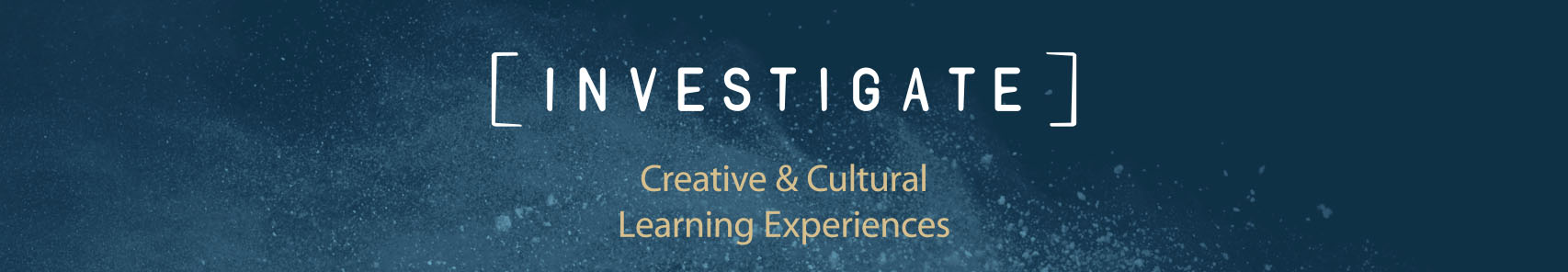 Site Visit Information for Teachers Loans Box Booking Form  Museum of Lincolnshire LifePlease complete this form and return to  lincolnshirelife_museum@lincolnshire.gov.ukYour booking will be confirmed once we have received this form.See reverse for Terms and Conditions and please sign to confirm your request.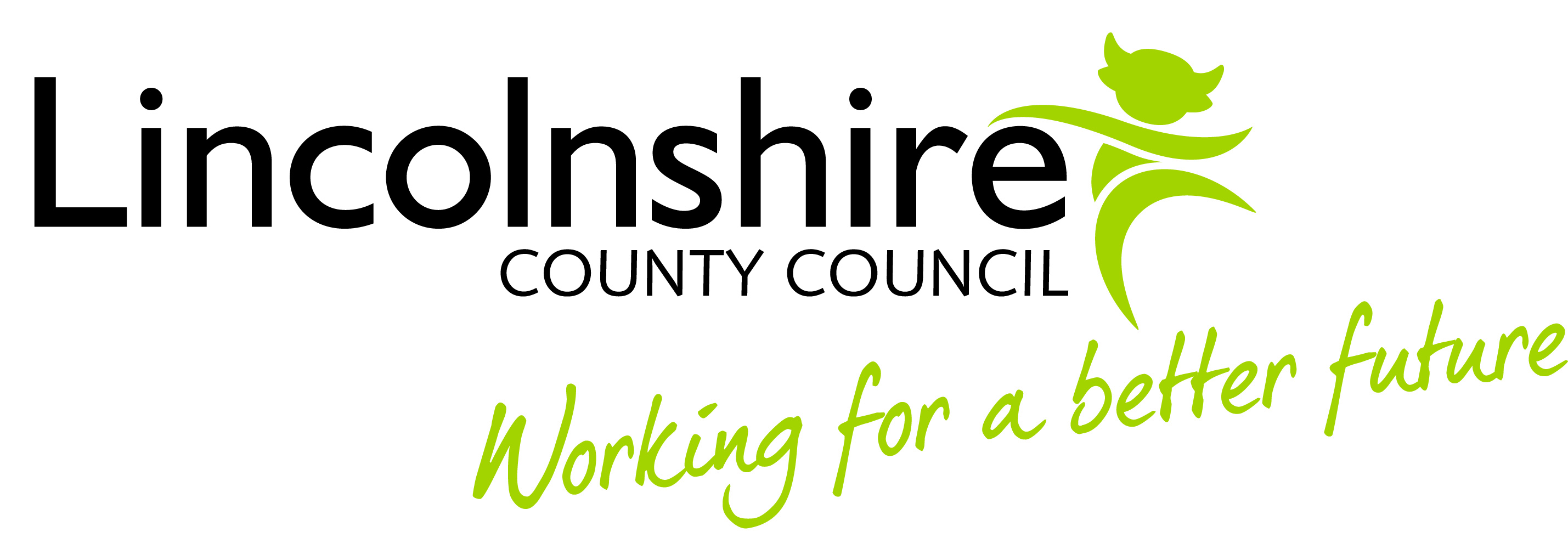 Terms and ConditionsDamaged or lost items You must contact The Museum of Lincolnshire Life as soon as possible to report any loss or damage to the contents of the Loans Box. In some circumstances a payment may be necessary for the repair of any damaged items.Picking up your Loans Box Please collect Loans boxes from Reception at The Museum of Lincolnshire Life after 1pm on the first Saturday of your loan period.  Loans Boxes can be collected on another later day during your booking period should you wish.Returning your Loans Box  Loans Boxes must be returned before 1pm on the return date.  You can return your loans box on an earlier day if you wish. This is very important as another school may be collecting your Loans Box on the day it is returned.Payment Loans Boxes are charged at £16 per week. £ Please pay for your Loans Box when you collect it.  You can pay with cash, cheque, or credit card and will receive a receipt.  Please note that we cannot invoice you for loans boxes.Please sign to confirm that you have read the terms and conditions.If you have any questions please contact us at the address below.Thank you,The Investigate Learning teamMuseum of Lincolnshire Life | Burton Road | Lincoln | LN1 3LY  |  01522 782040  | Open daily 10am-4pmDate of collection:      Saturday  after 1pmDate of collection:      Saturday  after 1pm Date of return:     Saturday  before 12 noon Date of return:     Saturday  before 12 noonLoans Box title:Number of weeks booked: Number of weeks booked: Total charge: £16 per weekSchool/College:School/College:School/College contact name:School/College contact name:School/College address:Post code:School/College address:Post code:School/College email:School/College telephone:Contact telephone (incl. weekends):School/College email:School/College telephone:Contact telephone (incl. weekends):How many people will use the Loans Box?Students:                                                                 Year group:                                                Adults:How many people will use the Loans Box?Students:                                                                 Year group:                                                Adults:How many people will use the Loans Box?Students:                                                                 Year group:                                                Adults:How many people will use the Loans Box?Students:                                                                 Year group:                                                Adults:Person collecting Loans Box Name (print):Signature:Person collecting Loans Box Name (print):Signature:Person returning Loans BoxName (print):Signature:Person returning Loans BoxName (print):Signature:Museum of Lincolnshire Life Visitor Experience Officer please completeMuseum of Lincolnshire Life Visitor Experience Officer please completeMuseum of Lincolnshire Life Visitor Experience Officer please completeMuseum of Lincolnshire Life Visitor Experience Officer please completePayment collected (tick):                                                       Please attach a copy of the receipt to this formPayment collected (tick):                                                       Please attach a copy of the receipt to this formPayment collected (tick):                                                       Please attach a copy of the receipt to this formPayment collected (tick):                                                       Please attach a copy of the receipt to this formBox returned (tick):       Contents check (tick):Box returned (tick):       Contents check (tick):Date returned:Visitor Experience Officer Date returned:Visitor Experience Officer Signature      Date